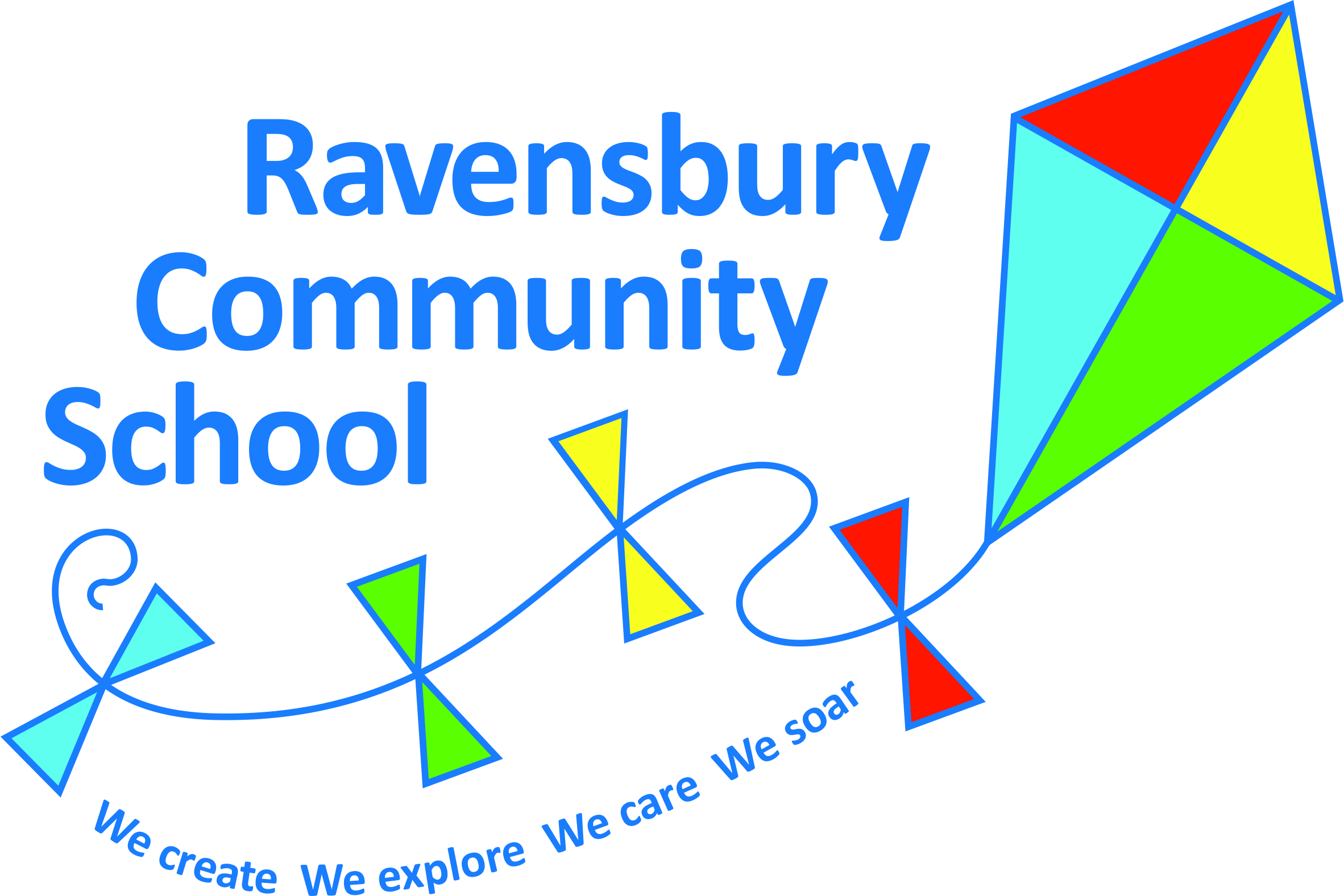 Person SpecificationPOST:	Teacher  – Ravensbury Community School The post holder must carry out her/his duties with full regard to the Council’s Equal Opportunities Policy.The post is subject to enhanced CRB clearance and two professional references.Minimum Essential RequirementsMethod of Assessment1. Training, Qualifications, Experience*1.1 	To be a qualified teacher	Application Form*1.2	To have had experience of teachingChildren across the primary age range in an urban settingApplication Form1.3  To be able to demonstrate a track record of good / outstanding teaching from observation feedbackApplication Form/Interview2.	Abilities	Classroom related:*2.1	The ability to create a purposeful, orderly,supportive and stimulating environment for pupils’ learning.Application Form/Interview*2.2.	The ability to match teaching to children’s individual needs so that one’s own and pupils’time is used effectively.	Application Form/Interview*2.3	The ability to use a variety of teaching styles	including whole class, group and individualapproaches in which clear targets are set forpupils’ learning.Application Form/Interview*2.4	The ability to identify and provide for pupils with individual educational needs through the application of Individual Education Plans.Application Form/Interview*2.5	The ability to establish and maintain consistent high expectations of pupil behaviour through well focused and well-paced teaching.Application Form/Interview*2.6 The ability to establish effective working relationships with colleagues, involving support staff in the management of learning.Application Form/Interview*2.7	The ability to communicate and work with parents and carers.Application Form/InterviewCurriculum3. To be able to teach effectively and to ensure continuity through:*3.1 	Knowledge of the methods specified forprimary English and Mathematics including the National Literacy and Mathematics frameworksApplication Form/Interview*3.3  	Planning, delivering and assessing learningactivities so as to inform future planning.	Application Form/Interview4.	Special Knowledge*4.1	Understanding of learning, social and pastoral needs of pupils.Application Form/Interview*4.2	Awareness and understanding of the various cultures represented in urban areas.Application Form/Interview*4.3	Awareness and understanding of the 	principles of equal opportunities.Application Form/Interview*4.4  Understanding of the principles and practices around the safeguarding of childrenApplication Form/Interview  5.    Professional Development      To be willing to undertake Professional development		Interview